แหล่งข้อมูลการระบุตามหัวข้อต่อไปนี้สนองจุดเน้นยุทธศาสตร์ ศธ. ข้อที่								เลือกระบุจากข้อมูลต่อไปนี้ยุทธศาสตร์ชาติด้านความมั่นคงยุทธศาสตร์ชาติด้านการสร้างความสามารถในการแข่งขันยุทธศาสตร์ชาติด้านการพัฒนาและเสริมสร้างศักยภาพทรัพยากรมนุษย์ยุทธศาสตร์ชาติด้านการสร้างโอกาสและความเสมอภาคทางสังคมยุทธศาสตร์ชาติด้านการสร้างการเติบโตบนคุณภาพชีวิตที่เป็นมิตรกับสิ่งแวดล้อมยุทธศาสตร์ชาติด้านการปรับสมดุลและพัฒนาระบบการบริหารจัดการภาครัฐสนองยุทธศาสตร์ สพฐ.ข้อที่									เลือกระบุจากข้อมูลต่อไปนี้1. จัดการศึกษาเพื่อเสริมสร้างความมั่นคงของสถาบันหลักของชาติและการปกครองในระบอบประชาธิปไตยอันมีพระมหากษัตริย์ทรงเป็นประมุข 	2. พัฒนาผู้เรียนให้มีความสามารถความเป็นเลิศทำงวิชาการเพื่อสร้างขีดความสามารถในการแข่งขัน  	3. พัฒนาศักยภาพและคุณภาพผู้เรียนให้มีสมรรถนะตำมหลักสูตรและคุณลักษณะในศตวรรษที่ 21   	4. สร้างโอกาสความเสมอภาค ลดความเหลื่อมล้ำ ให้ผู้เรียนทุกคนได้รับบริการทางการศึกษาอย่างทั่วถึง และเท่าเทียม  	5. พัฒนาผู้บริหาร ครู และบุคลากรทางการศึกษาให้เป็นมืออาชีพ  	6. จัดการศึกษาเพื่อพัฒนาคุณภาพชีวิตที่เป็นมิตรกับสิ่งแวดล้อม ยึดหลักปรัชญาของเศรษฐกิจพอเพียง และเป้าหมายการพัฒนาที่ยั่งยืน (Sustainable Development Goals : SDGs)  	7. ปรับสมดุลและพัฒนาระบบการบริหารจัดการศึกษาทุกระดับ และจัดการศึกษาโดยใช้เทคโนโลยีดิจิทัล (Digital Technology) เพื่อพัฒนามุ่งสู่ Thailand 4.0สนองกลยุทธ์ สพม.2 ข้อที่									เลือกระบุจากข้อมูลต่อไปนี้1. เพิ่มประสิทธิภาพการบริหารจัดการ ด้วยนวัตกรรมและเทคโนโลยีที่ทันสมัย	2. พัฒนาสมรรถนะผู้บริหาร ครู และบุคลากรทางการศึกษา	3. ยกระดับคุณภาพการศึกษาตามศักยภาพของผู้เรียนให้สอดคล้องกับการเปลี่ยนแปลงในศตวรรษที่ 21	4. สร้างโอกาสและความเสมอภาคทางการศึกษาสนองกลยุทธ์โรงเรียนข้อที่									เลือกระบุจากข้อมูลต่อไปนี้กลยุทธ์ (Strategy)กลยุทธ์ที่ 1 ผู้เรียนเป็นคนดี มีคุณธรรมและค่านิยมที่ดีงาม กลยุทธ์ที่ 2 การจัดการเรียนรู้กับการเปลี่ยนแปลงในสังคมยุคใหม่ (New normal) กลยุทธ์ที่ 3 ครูและบุคลากรมีคุณภาพตามมาตรฐานวิชาชีพกลยุทธ์ที่ 4 บรรยากาศและสภาพแวดล้อมเอื้อต่อการเรียนรู้ กลยุทธ์ที่ 5 การบริหารจัดการตามหลักธรรมาภิบาล กลยุทธ์ที่ 6 เครือข่ายและการมีส่วนร่วมของทุกภาคส่วนเป้าประสงค์ข้อที่								เลือกระบุจากข้อมูลในหัวข้อเป้าประสงค์ของแต่ละกลุ่มบริหารวัตถุประสงค์เชิงกลยุทธ์ข้อที่								เลือกระบุจากข้อมูลในหัวข้อกรอบแผนกลยุทธ์ของแต่ละกลุ่มบริหารสนองมาตรฐานการศึกษาที่		ตัวบ่งชี้ที่						เลือกระบุจากข้อมูลต่อไปนี้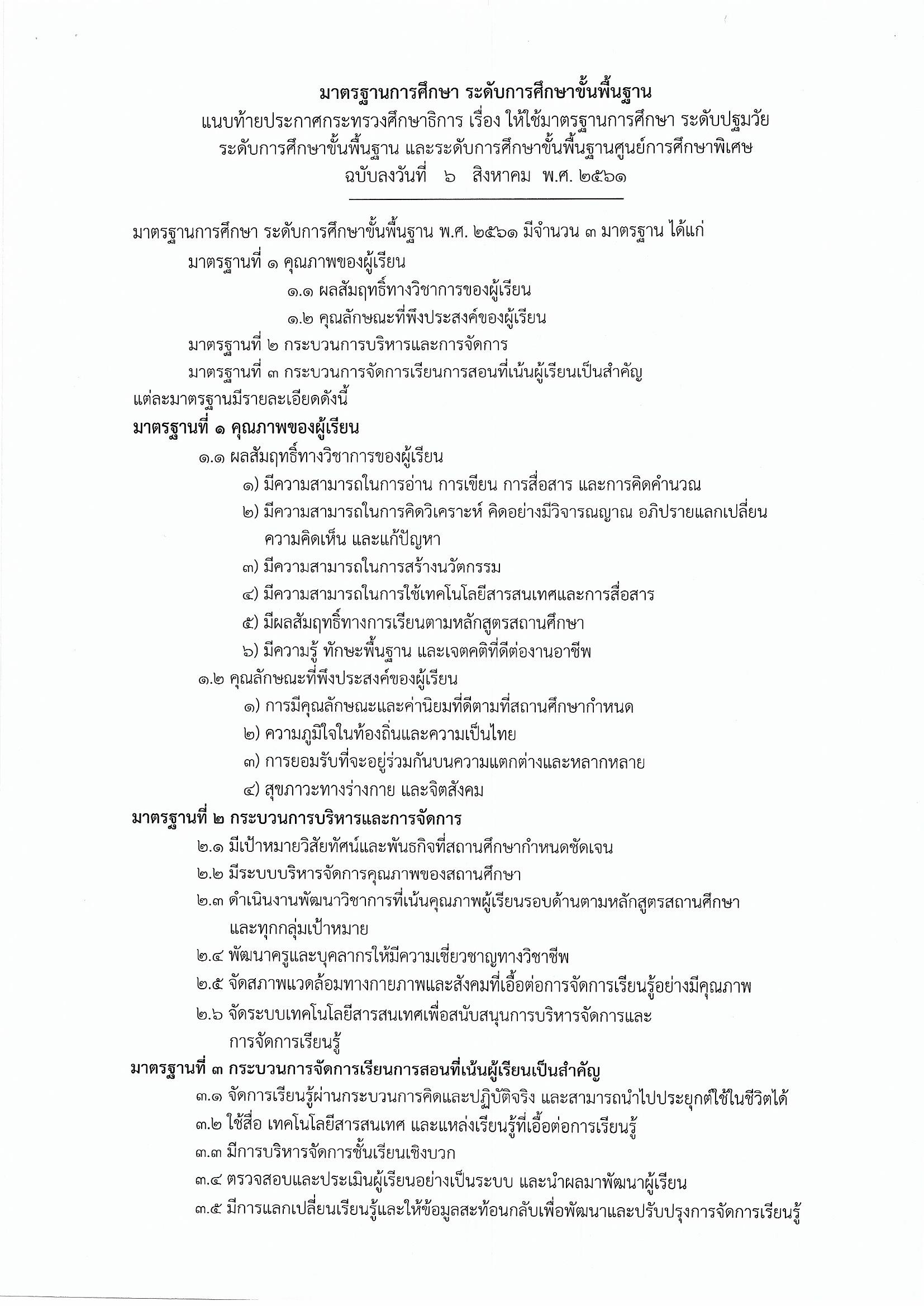 